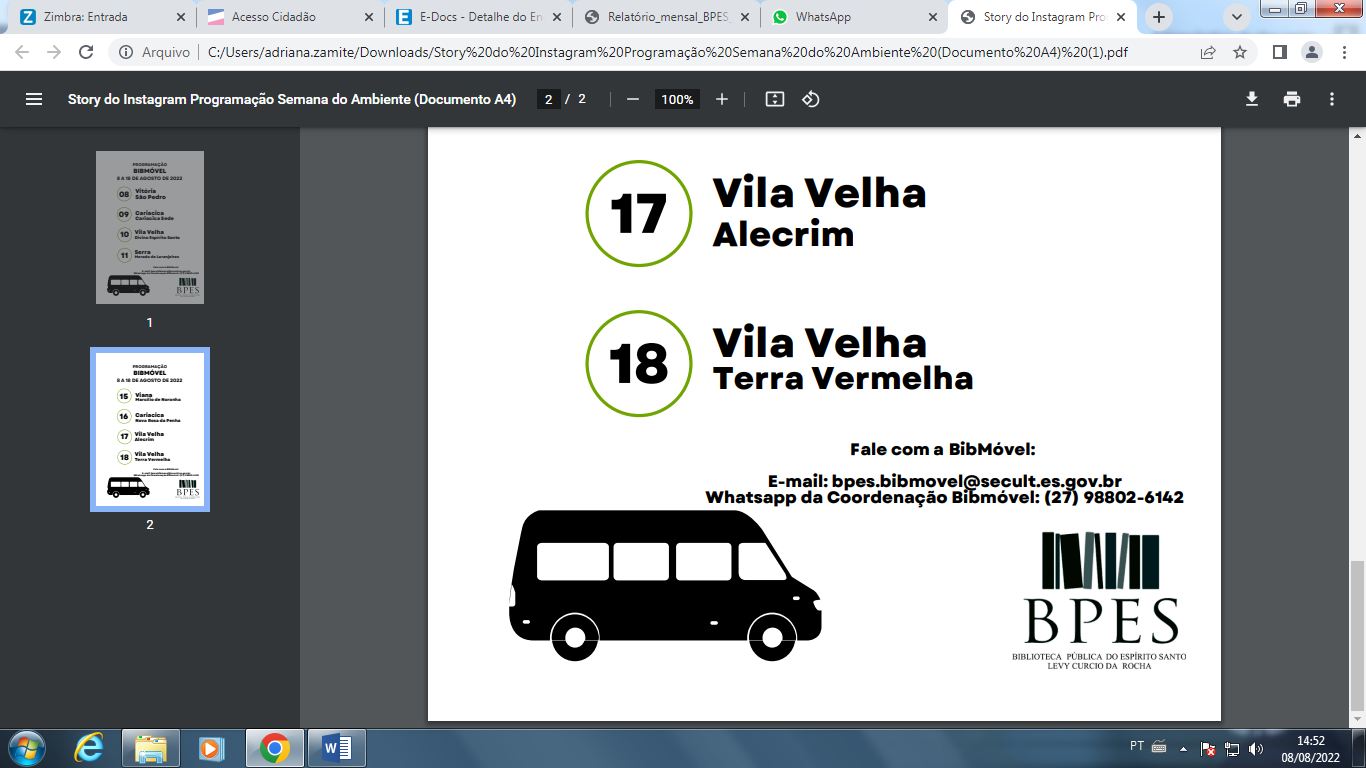 PONTOS DE ATENDIMENTO DA BIBLIOTECA MÓVELPONTOS DE ATENDIMENTO DA BIBLIOTECA MÓVELPONTOS DE ATENDIMENTO DA BIBLIOTECA MÓVELPONTOS DE ATENDIMENTO DA BIBLIOTECA MÓVELDATALOCALBAIRROENDEREÇO / PONTO DE REFERÊNCIA08/08/2022VitóriaSão PedroRodovia Serafim Derenzi, 4.455 / Em frente à Unidade de Inclusão Produtiva de São Pedro I (ao lado do posto policial e Banestes). 09/08/2022CariacicaCariacica SedeBiblioteca do Centro Histórico Eduartino Silva, praça Marechal Deodoro, s/n (Praça da igreja).10/08/2022Vila VelhaDivino Espírito SantoEEEFM Agenor de Souza Lé - Rua Agenor de Souza Lé, s/n.11/08/2022SerraMorada de LaranjeirasEMEF Dom José Mauro Pereira Bastos – Rua Arpoador, n.1, Bairro Morada de Laranjeiras (praça ao lado da escola).15/08/2022Viana Marcílio de NoronhaEMEF Constantino José Vieira - Rua Espírito Santo, n.1 (ao lado da escola EEEM Irma Dulce Lopes Ponte).16/08/2022CariacicaNova Rosa da PenhaEMEF Zaira Manhães de Andrade - Rua Quinze, s/n. (em frente à praça).17/08/2022Vila VelhaAlecrimEEEFM Padre Humberto Piacente - Rua Ana Siqueira, Bairro Industrial do Alecrim.18/08/2022Vila VelhaTerra VermelhaAssociação de moradores de Terra Vermelha – Av. Afonso Cláudio, n.37. 